CAA(B)/DLPf  (Versie 28/07/2016)AANVRAAG VAN EEN LUCHTVAARTPAS (1)AANVRAAG VAN EEN LUCHTVAARTPAS (1)Identificatie van het vliegtuigIdentificatie van het vliegtuigMerk: ....................Type : ....................Inschrijving: ....................Identificatie van de onderhoudswerkplaatsIdentificatie van de onderhoudswerkplaatsWerkplaats:....................Telefoon nr:....................Fax nr:....................Identificatie van de eigenaarIdentificatie van de eigenaarNaam:....................Straat en nr:....................Postcode:....................Gemeente:....................Telefoon nr:....................Fax nr:....................Reden van de aanvraag en beschrijving van de uit te voeren vlucht(en)Reden van de aanvraag en beschrijving van de uit te voeren vlucht(en)De verantwoordelijke van de onderhoudswerkplaats verklaart heden dat het toestel geschikt is om de hierboven beschreven vlucht(en) uit te voeren en vraagt bij deze een luchtvaartpas voor een periode van .................... dagen, en dit vanaf ....................De vergoeding is 47 € (2).De factuur is op te sturen naar - ondergetekende - eigenaar - (3)Naam van de verantwoordelijke van de onderhoudswerkplaats: ....................Datum: ....................	HandtekeningDe verantwoordelijke van de onderhoudswerkplaats verklaart heden dat het toestel geschikt is om de hierboven beschreven vlucht(en) uit te voeren en vraagt bij deze een luchtvaartpas voor een periode van .................... dagen, en dit vanaf ....................De vergoeding is 47 € (2).De factuur is op te sturen naar - ondergetekende - eigenaar - (3)Naam van de verantwoordelijke van de onderhoudswerkplaats: ....................Datum: ....................	HandtekeningOvereenkomstig K.B. dd 11 juli 2003 tot regeling van de luchtvaartpassen en mededeling nr 9/2.(2)	Overeenkomstig K.B. dd 14 februari 2001 tot regeling van de vergoedingen.(3)	Schrappen wat niet past.Overeenkomstig K.B. dd 11 juli 2003 tot regeling van de luchtvaartpassen en mededeling nr 9/2.(2)	Overeenkomstig K.B. dd 14 februari 2001 tot regeling van de vergoedingen.(3)	Schrappen wat niet past.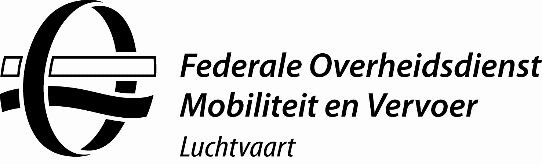 